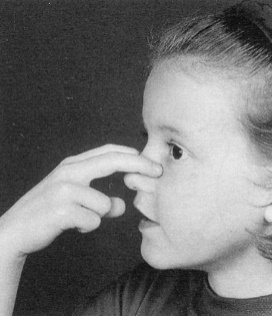 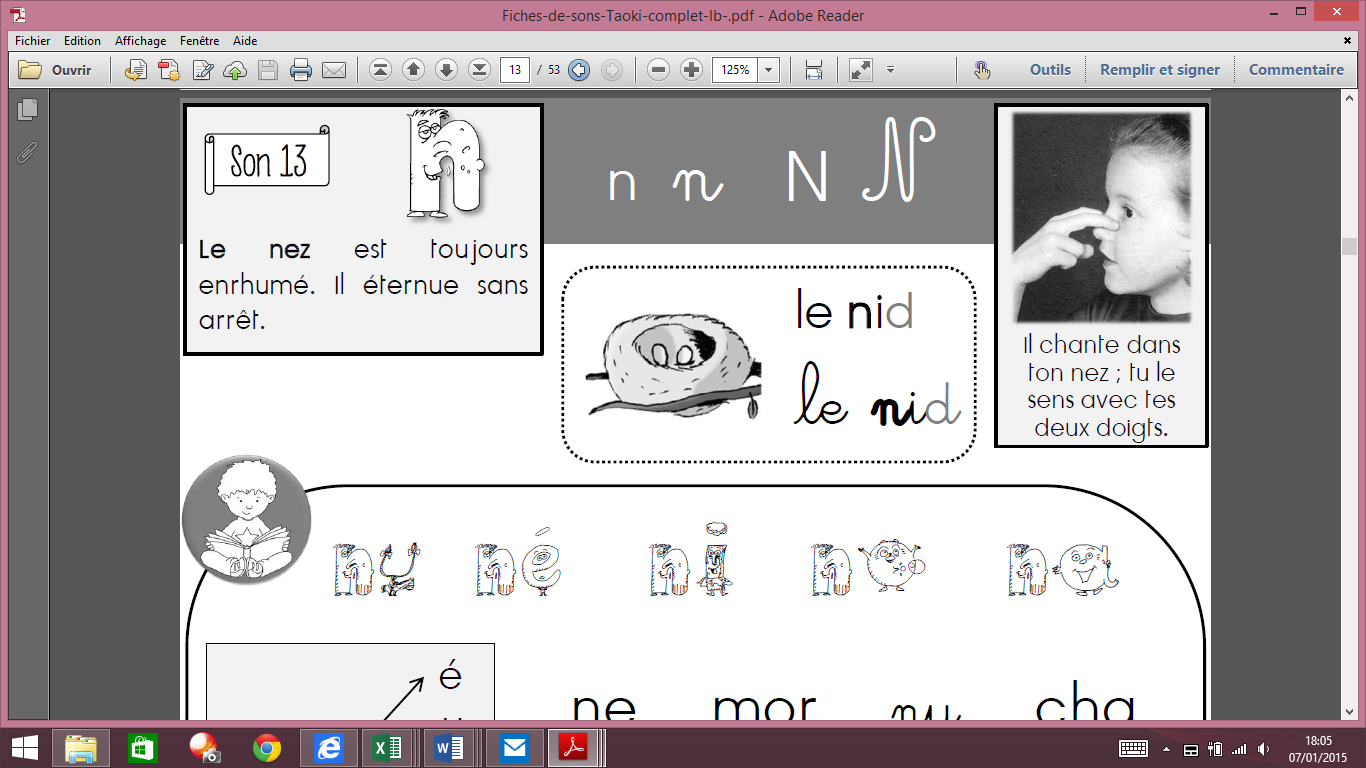 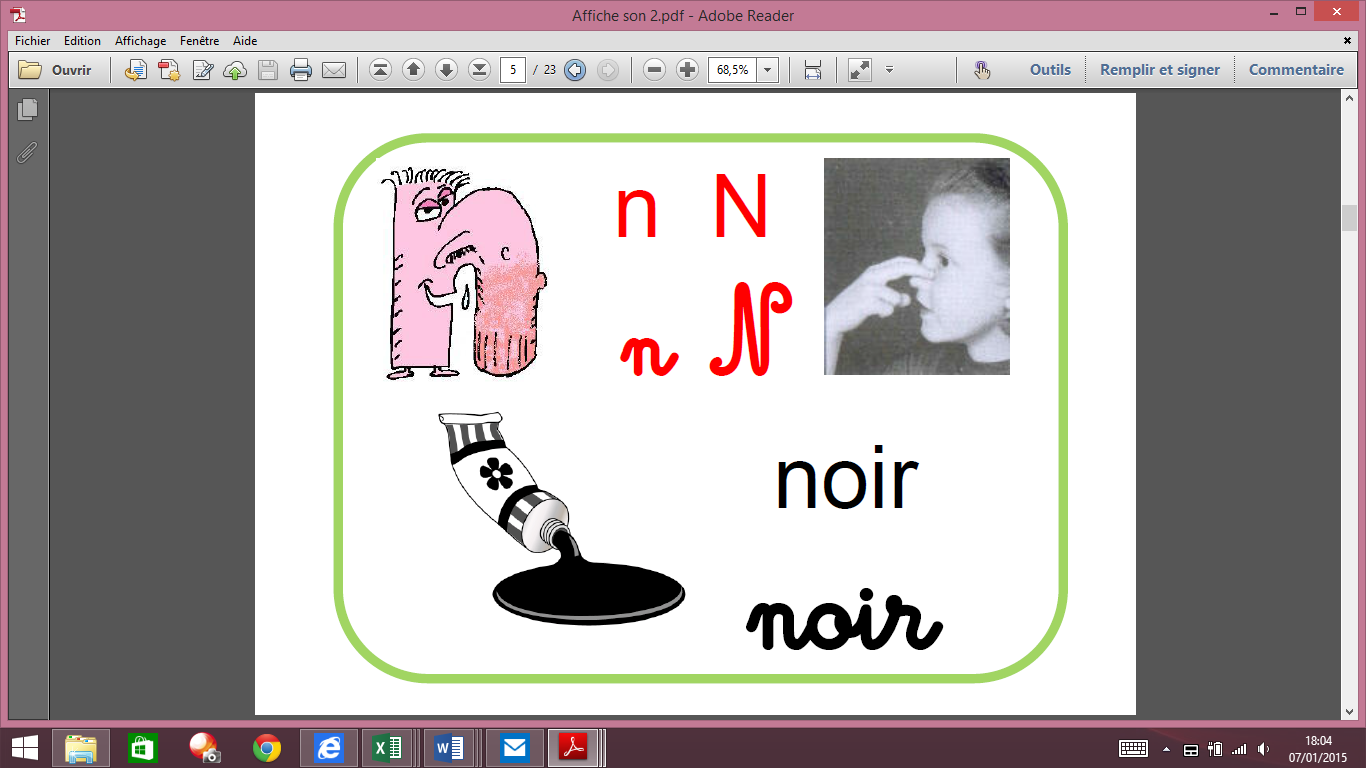 na   nai    nan    nau    ne   né    nè     nê   neau   nu   ni     ny     no      nou   non   noi   na   ni   ne   nau   nai   non   nu  ny une banane  –  une noix  –  un nid  –  le genou  –  non  –  un génie  –  des dominos  –  noir  –  des nattes  –  un journal  –  un nuage   –  un nénuphar  –  une note  